               Приложениек постановлению администрациигорода Мурманска    от                 №Карта-схема границ прилегающей территории1. Местоположение прилегающей территории (адресные ориентиры): город Мурманск, Ленинский административный округ, проспект               Героев-североморцев, в районе дома 106.2. Кадастровый номер объекта (при наличии), по отношению к которому устанавливается прилегающая территория: 51:20:0003006:43.3. Площадь прилегающей территории: 537 кв. м.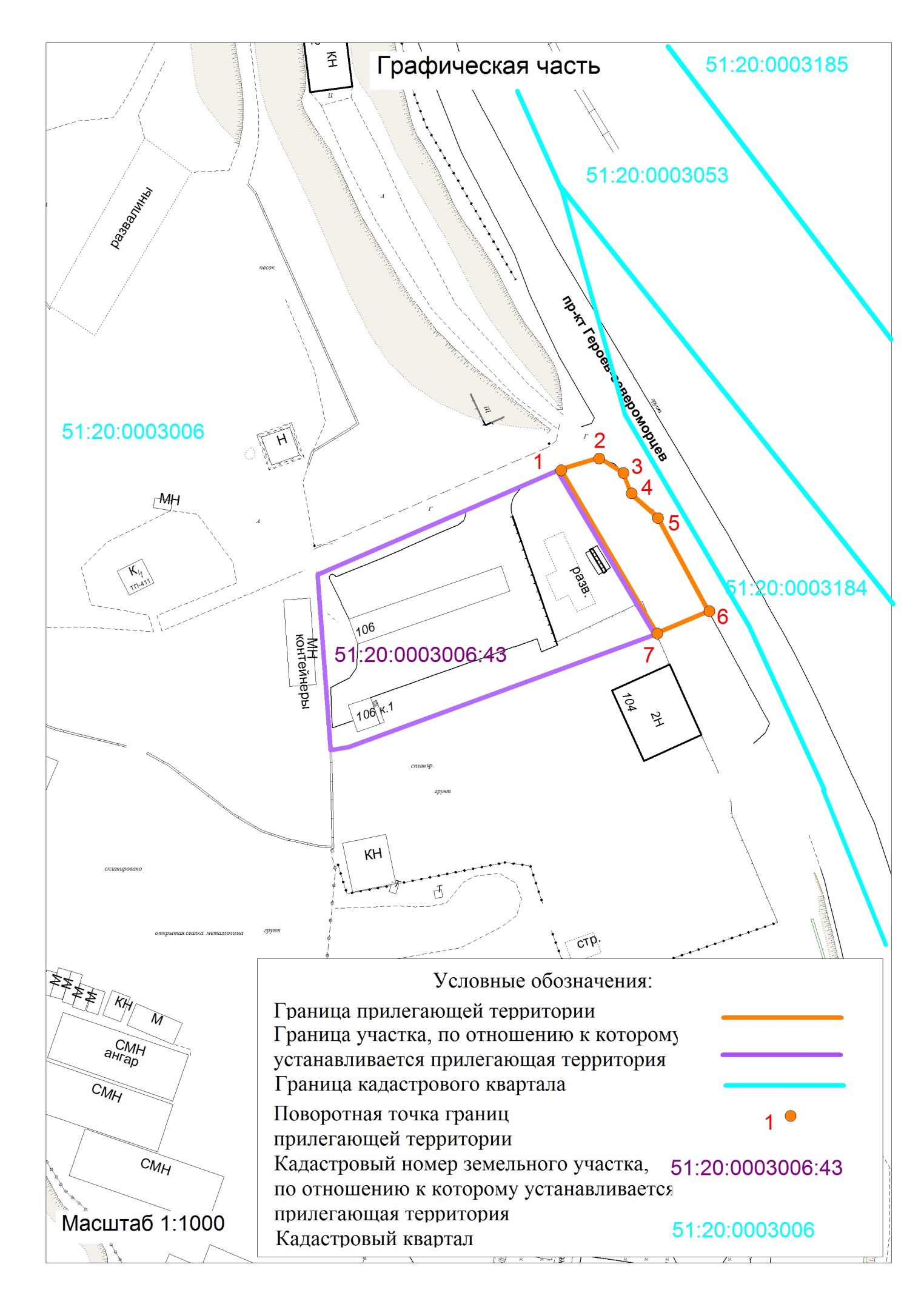 